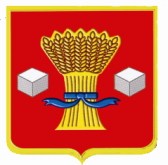 АдминистрацияСветлоярского муниципального района Волгоградской областиПОСТАНОВЛЕНИЕот 13.12.2017                       № 3537О внесении изменений в постановлениеот 20.10.2017 № 2265 «Об изменении типа отдельных муниципальных учреждений»В связи с уточнением наименования учреждения, руководствуясь Уставом Светлоярского муниципального района Волгоградской области,п о с т а н о в л я ю:Внести изменение в Приложение 1 к постановлению администрации Светлоярского муниципального района Волгоградской области от 20.10.2017 № 2265 «Об изменении типа отдельных муниципальных учреждений»: - пункт 2 Перечня муниципальных учреждений, изменяющих тип учреждения изложить в следующей редакции:Отделу по муниципальной службе, общим и кадровым вопросам (Иванова Н.В.) разместить настоящее постановление в сети Интернет на официальном сайте Светлоярского муниципального района Волгоградской области.Настоящее постановление вступает в силу с момента его подписания.Контроль над исполнением настоящего постановления возложить на заместителя главы Светлоярского муниципального района  В.П. Бобиченко.Глава муниципального района                                                           Т.В. РаспутинаИсп. Абраменко Е.Н.2муниципальное бюджетное образовательное учреждение дополнительного образования детей «Светлоярская детская школа искусств» Светлоярского муниципального района Волгоградской областибюджетное учреждениемуниципальное казенное учреждение дополнительного образования «Светлоярская школа искусств» Светлоярского муниципального района Волгоградской областиказенное учреждение